Конспект занятия с детьми  старшей группы по развитию речи на тему «Осенние краски»Цель: закрепить знания об основных признаках осени.Задачи: Образовательные: формировать умение детей внимательно рассматривать картину, понимать ее основной замысел, выделять основные средства выразительности, использованные художником для создания поэтического образа природы.Развивающие: развивать умение выражать в речи свои впечатления, высказывать эстетические суждения. Обогатить словарь детей словами, обозначающими эмоциональные состояния (радостное, взволнованное, восхищенное, праздничное, спокойное).Воспитательные: воспитывать интерес к произведениям живописи, формировать эстетическое восприятие окружающей действительности, воспитывать творческую активность. О б о р у д о в а н и е: сюжетные картины об осени, картина «Золотая осень» И. И. Левитан, осенние листочки., произведение П.И. Чайковского «Времена года»Р е ч е в о й   м а т е р и а л :осень, сентябрь, октябрь, ноябрь, месяцы, листопад, дожди, тучи, лужи, ветер, сырость, урожай, увядание, ранняя, золотая, багряная, поздняя, перелетные, увядают, желтеют, падают, сохнут, шуршат, улетают, убирают, срывают, выкапывают и др.Ход занятия:Организационный момент.Предложить обратить внимание  на мольберт (на нем иллюстрация осени)Ведущий (обращаясь к детям):-Сегодня наше занятие я бы хотела начать с чтения стихотворения:Листья с деревьев в лесу осыпаются.Дождик уныло по крышам стучит.Светлое небо с землёю прощается.Хмурая осень в окошко глядит.Б е с е д а   п о   в о п р о с а м :– О каком времени года говорится в стихотворении? Почему ты так считаешь?- Какие месяцы осени ты знаешь?- Какой сейчас месяц?- Какой месяц следующий?– Какая  осень в сентябре? (Ранняя, золотая.)– Какая  осень в октябре? (Дождливая.)– Какая осень в ноябре? (Поздняя.)– Что стало с листьями на деревьях? Как изменились деревья с приходом осени?– Куда улетают птицы? А почему, как ты думаешь?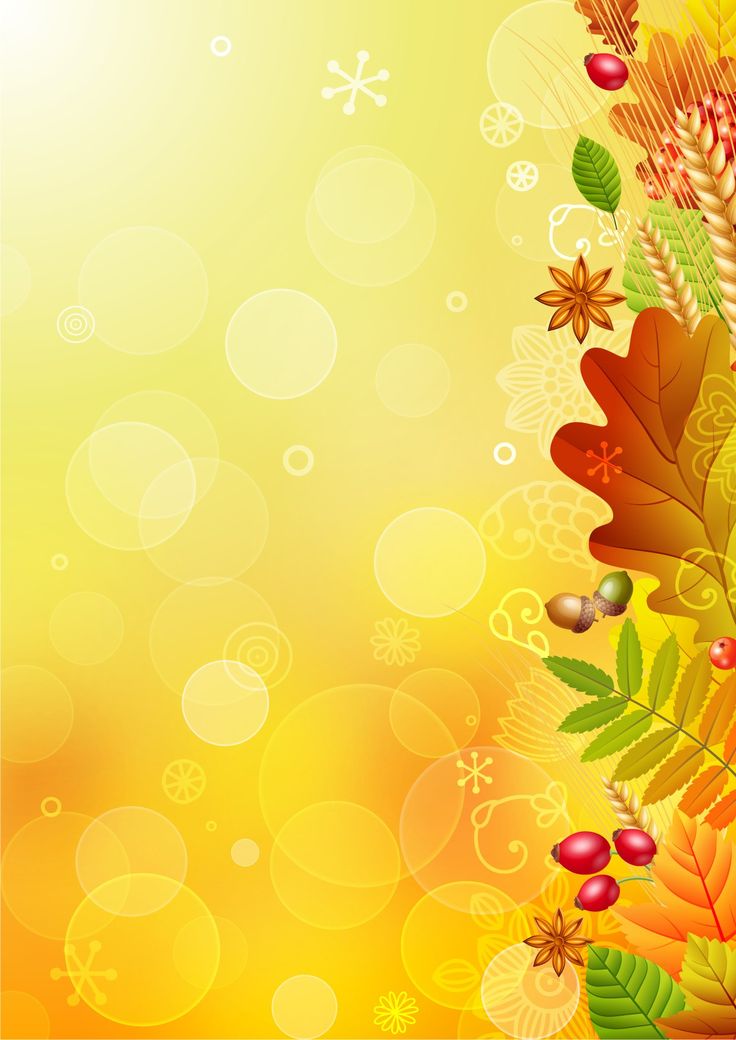 – Что делают люди на полях?Ведущий: (показываю ребенку листок) вопрос к ребенку: Посмотри, какой красивый листик залетел к нам в гости. А кто его нам прислал ты   угадаешь ,прослушав загадку.Вот  художник так художникРазукрасил все что мог.Даже саамы сильный дождикЭти краски смыть не смог.А теперь ответить просим,Кто художник этот (ОСЕНЬ)- А какие признаки осени ты знаете? (Выслушиваю ответы ребенка)-А сейчас, листик предлагает нам поиграть в игру «Какая осень».    - «Лист осенний и волшебный будет в руки к нам летать и вопросы задавать.» Давай    встанем в кружок. Я дам в руки  лист, а ты будешь ответить на мой вопрос. За   правильный  ответ я буду давать осенний лист.- листья осенью (что делают?) –листья осенью желтеют и опадают-дождь осенью (что делает?) –дождь осенью моросит,идет.-урожай осенью (что делают?)  –урожай осенью уберают.- птицы осенью(что делают?) — Птицы осенью улетают.-деревья осенью(что делают?) — Деревья осенью роняют листья.-звери осенью (что делают?)— Звери осенью готовятся к зиме, меняют шубки.Беседа по картине «Золотая осень» И.И. Левитана.Ведущий: - Осенняя природа очаровывает и восхищает не только нас, поэтов, но и художников. Многие художники с огромной любовью и теплотой писали нашу скромную, исполненную тихой прелести русскую природу. Художники разговаривают с людьми и без слов, мазкми, линиями, цветом. Среди них Исаак Ильич Левитан, который жил в конце прошлого века. Он рисовал пейзажи.Пейзаж – реальный вид какой-либо местности.Исаак Левитан любил русскую природу. И все его картины были написаны о природе: «Тишина», «Стога», «Березовая роща». И вот однажды он гостил у своих друзей и слышал стихотворение А.С. Пушкина:(стих-е прочтет нам Денис)Унылая пора! Очей, очарованье,Приятна мне твоя прощальная краса!Люблю я пышное природы увяданье….В багрец и золото одетые леса!Левитану так понравились эти стихи, что он решил все это изобразить. И создал целую серию осенних картин: «Золотая осень», «Осень», «Осенний солнечный денек», «Осенний день». Давайте внимательно рассмотрим одну картину из этой серии. Называется она «Золотая осень». (показ картины).Ведущий: Сейчас мы с  рассмотрим репродукцию картины И.И. Левитана «Золотая осень».(Репродукция – это воспроизведение рисунка, печатного текста и т.д. средствами полиграфии или фото.)(звучит муз. Петра Ильича Чайковского «Времена года».)- О чем эта картина? Почему она названа «Золотая осень»?- Какие краски использует художник?- Когда лес бывает таким, каким он изображен на картине, в начале осени или в конце? В сухую или дождливую погоду?- Все ли деревья осенью одевают золотистые листья? Назови какие деревья остаются зелеными? Покажите на картине.- Что ты видишь слева на высоком берегу?- Что изображено справа?- Что на переднем плане картины?- Прямо ли течет река или меняет свое направление?- Что растет около берега реки? Ты заметил у реки отдельно стоящую березу.     Какими словами можно ее описать? Одинока ли она? (Нельзя увидеть отдельную березку, деревья как бы сливаются друг с другом. Она не одинока:река и березка –хорошие друзья.)- Почему вода в начале реки темная, а дальше она становиться светло-голубой?- Догадайся, какая вода в речке на картине? Теплая или холодная? Что отражается в реке?- Различается ли цвет неба на переднем плане и на заднем плане?(Прозрачное, голубое, чистое, с розовыми облаками.)- Почему крестьянские домики такие маленькие? Что ты видишь около них? (Художник отодвинул деревню вдаль картины, чтобы она не мешала видеть все красоту, великолепной увядающей природы. Действительно, удаленная деревня подчеркивает, усиливает тишину, спокойствие, воцарившееся в природе.)Вопросы к ребенку:  -  какое чувство вызывает у тебя это произведение- грустное или радостное? (мне радостно, потому что автор изобразил чудесный солнечный день и грустно – ведь скоро наступят холода.) - Действительно, Левитановская осень это праздник золота и синевы. Радостный праздник красоты. Но он немного и грустный – ведь это красота прощания. Скоро – зима.Физ.минутка «Листочки»Листья осенние тихо кружатся, - (Дети кружатся на носочках пальцев  ног,  руки – в стороны,)Листья нам под ноги тихо ложатся – (приседают),И под ногами шуршат, шелестят, - (движения руками вправо-влево)Будто опять закружиться хотят. – (поднимаются, кружатся).Самостоятельная работа.Ведущий:- А сейчас я предлагаю  проявить свое творчество.- Рассмотрите картину еще раз, «войдите в нее», попробуйте оказаться внутри, вжиться в ее образный мир, почувствовать настроение автора, его раздумья.- Может быть ты  уже видел  подобные образы, когда гуляли с в лесу, роще, на поляне. Расскажите мне о своих впечатлениях так, (вкл. П.И. Чайковского «Времена года».)(рассказ ребёнка)Ведущий: - Закончить занятие я хочу словами Сергея Есенина:Как дерево роняет тихо листья,Так я роняю грустные слова.И если время, ветром разметая,Сгребет их все в один ненужный ком…Скажите так… что роща золотаяОтговорила милым языком.                      Сергей Есенин.Итог.Вопросы к ребёнку- Чем мы сегодня с тобой  занимались на занятии? (о чем говорили, что составляли)-Репродукцию какого художника нам помогла это сделать? (Левитана)- Изменилось ли у настроение после рассмотрения картины?- Какое задание для тебя было самым легким(трудным)?Наглядные материалы для проведения занятия1)Иллюстрация осени2)Осенний лист3) «Золотая осень» И.И. Левитана.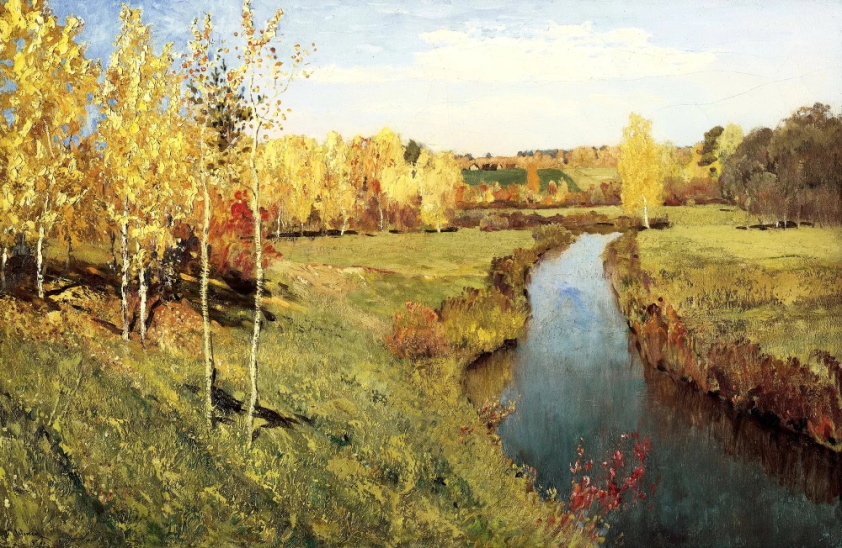 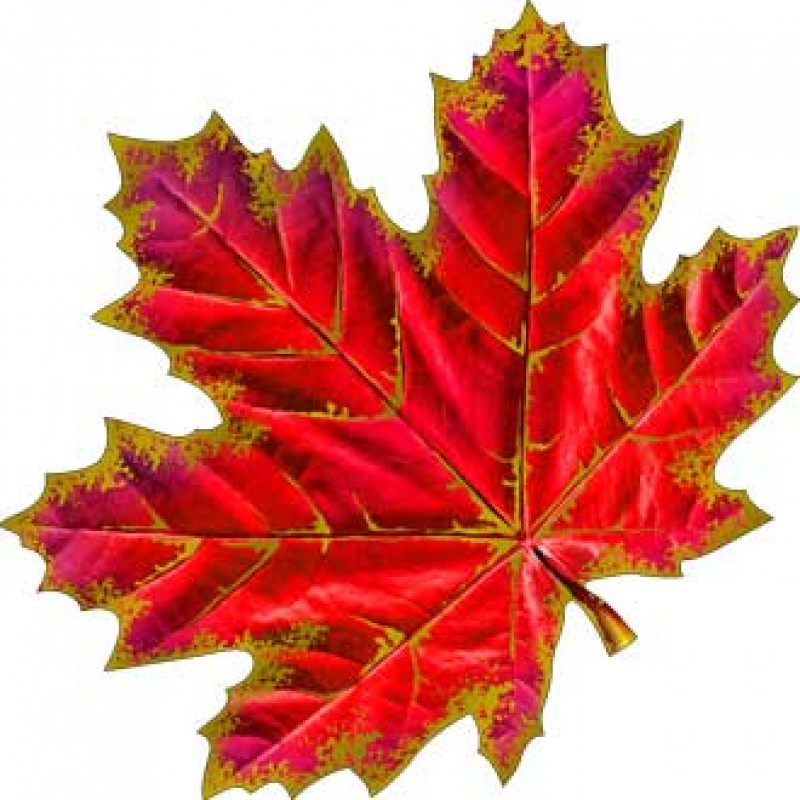 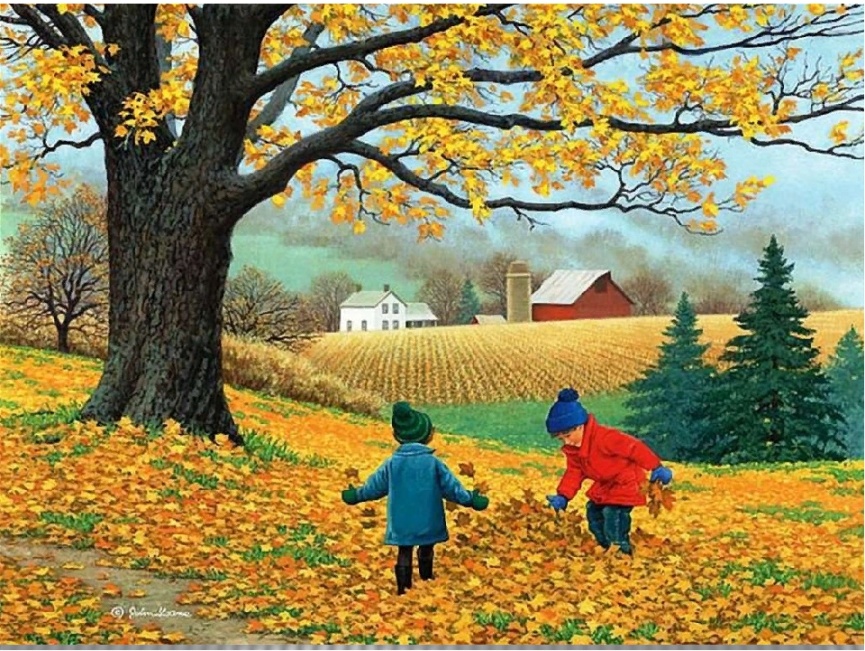 